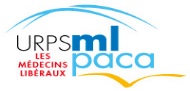 
FORMATION PRATIQUE AU FROTTISdans le cadre du dépistage du cancer du col utérindes médecins généralistes, biologistes et sages-femmes libérauxJournée de formation Indemnisée 345 € directement par votre URPSVous faites déjà des frottis et vous voulez vous mettre à jour des dernières recommandations de l’INca 2017 et obtenir d’autres précisions,Vous voulez effectuer des frottis mais ne savez pas comment procéder,Vous voulez tout simplement vous renseigner sur le FCUCette formation est faite pour vous !A l’issue de la journée vous serez capable de :Utiliser le matériel nécessaire à la pratique d’un frottis cervico-utérinPoser un speculumLire un compte-rendu anatomopathologiqueInformer vos patientes du résultat et leur expliquer les examens complémentaires à réaliserPrescrire les examens complémentaires adéquats, afin d’éviter des explorations inutilesSuivre et orienter vos patientes selon les dernières recommandations de l’INca 2017La formation est sous contrôle d’un conseil scientifique (Pr Xavier CARCOPINO, le Collège de Gynécologie Médicale Marseille Provence et l’Urps ml paca).Elle est assurée par un binôme de :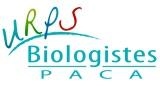 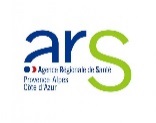 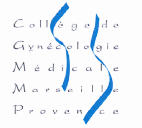 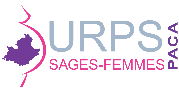 Programme de la journée dans le département de votre choix en PACADe 9h00 à 16h00« Le frottis en France en 2017 » - présentation oralePourquoi dépister ?Comment dépister ?Comment interpréter les résultats ?Conduite à tenir en cas de frottis anormal« Réaliser un frottis » - atelier pratiqueSur un mannequin :Poser un spéculumFaire un frottis« Des frottis et des questions » - Quizz interactif de photos de ColsPause déjeuner« Gestion pratique des résultats » - Quizz interactif de photos de Cols et de compte rendu- d’anapathologie« La colposcopie » - présentation orale avec vidéoPrésentationBase anatomique et histologiquesMatériel de colposcopieIndication de la colposcopieCompte rendu de la colposcopie« Le HPV en bref » - présentation oraleLes virusLe frottisLa vaccination« La vaccination » - présentation oraleLes questions les plus fréquemment posées par les patientes - faq quizz interactif----------------------------------------------------------------------------------------------------------------------------------------Pour avoir la date et le lieu des formations près de chez vousContactez Mme Laurence AillaudURPS Médecins Libéraux PACA04.96.20.60.80 / laurence.Aillaud@Urps-ml-paca.org/contact@urps-ml-paca.orgSite de l’URPS ML PACA :  www.urps-ml-paca.orgGynécologues Médicaux libérauxDocteur Josiane CAMARENADocteur Véronique FALSONDocteur Catherine FOHETDocteur Solange HUGUESDocteur Julia MARUANIDocteur Françoise MOUSTEOUDocteur Cynthia RAMIANDROSOADocteur Dominique THIERS-BAUTRANTMédecins généralistes libéraux ETDocteur Dominique BRIEUSSEL Docteur Lucien CHAULIACDocteur Renaud FERRIERDocteur Isabelle LECLAIRDocteur Valérie OLMOS-PASQUINIDocteur Hervé SAHY